            Сайдарга –үүнэргэ төрөппүттэрбит төһүү үлэлэрин үтүө түмүгэ.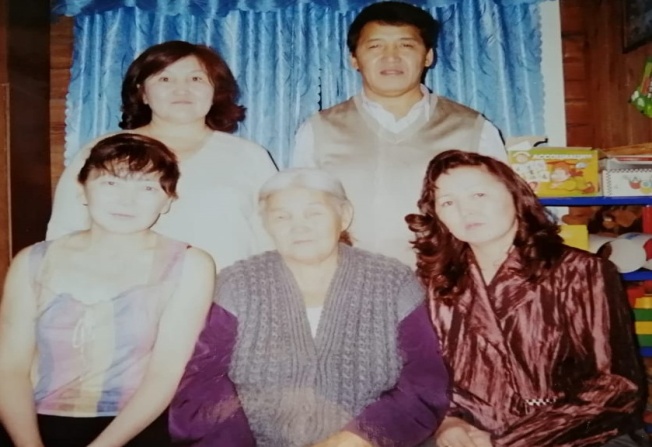  Кэрэ айылҕатынан, үлэһит дьонунан, ырыаҕа ылламмыт, хоһооҥҥо холбоммут Тамалакаан нэһилиэгэр , ыаллыы Харбалаахтан тардыылаах Өлүөскэ уол уонна Муоһааны эбэ бүччүм алааһыгар күн сирин көрбүт Даайыска кыыс,  1953 сыллаахха сүрэхтэринэн сөбүлэһэн, харахтарынан хайҕаһан  ыал буолбуттара. Хайалара да тулаайах аҥаардаах , аччык , кырыымчык олох диэн тугун , сэрии аас-туор кэмнэрин бэйэлэрин эттэринэн-хааннарынан чахчы билбит, амсайбыт эдэр дьон бииргэ буолбуттара.       Аҕабыт Өлөксөй, Николаевтар диэн ыалтан икки оҕо буолан төрөөбүттэриттэн , балта кыратыгар суох буолбут. Онтон ийэлээх, аҕата кини түөртээҕэр  эрэ сылынан быысыһан  күн сириттэн бараннар, төгүрүк тулаайах  оҕону Бүлүүгэ олорор аймаҕа киһи ылан ииппит эбит. Ийэбит алта бииргэ төрөөбүттэриттэн, биэһэ уол  уонна соҕотох кыыс буолан, сэрии ыар кэмнэригэр  ийэлэрэ оҕолоноору кыайан быыһаммакка суох буолтун кэннэ, эрдэ кыраларыгар тулаайах хаалбыттар. Аҕаларын, ол саҕана түөрт уончалаах киһини , элбэх иитимньилээх , оҕолорун соҕотоҕун атахтарыгар туруора сатыыр  кыһалҕалаах диэн,  хойутуу  1943  сыллаахха  аармыйаҕа ыҥырыллан, Японияны утары  сэрииттэн 1947 сыллаахха  биирдэ дойдутугар кэлбитигэр о5олоро бары  үөрэнэр кыахтара суох буолан  үөрэхтэриттэн уурайан  көрсүбүттэрэ.      Сэрии ыар содулуттан , ас-таҥас кырыымчыгыттан, саастыылаахтарын кытта тэҥҥэ ситэ үөрэммэтэх хом санааларын, биһигини, оҕолорун , аска-таҥаска ыал оҕотуттан итэҕэһэ суох , дьон тэҥинэн үөрэхтээн , үлэһит гына иитэн-такайан таһаартаабыттарынан  толуйбут, сырдыкка, ырааска талаһан , ыра санаа оҥостубуттарын ситиспиттэрэ диэтэххэ , улахан омнуолааһын буолбата буолуо.     Дьоммут биһигини , бэйэлэрэ кыахтара тиийэринэн , сүөһү ас тутан, ийэбит дьааһыла-детсадка ньээҥкэннэн, аҕабыт-электрик-монтер үлэтигэр үлэлээн, киһи гынан , иитэн таһаартара, үлэһит оҥорбуттара. Аҕабыт биһигини элбэхтик  ааҕарбытыгар ордук кыһаллара, ол саҕана почтаннан суруттаран ылбыт  “Большая советская энциклопедия” толору хомуурунньуга , атын да улуу суруйааччылар хас да томнаах айымньылара мунньуллубут баай библиотекалаах этибит. Бу кинигэлэри оскуолаҕа да, үрдүк үөрэххэ да , кэлин улэһит да буолан баран , үгүстүк түһаммыппыт. Аҕабыт ордук научнай фантастиканнан үлүһүйэрэ, аахпытыттан биһиэхэ олус интириэһинэйдик , киһи истэ эрэ олоруох курдук , умсугутуулаахтык кэпсиир буолан, оҕо сылдьан биһиги  НЛО, сулустар эрэ интириэстээх буола сылдьыбыт кэмнэрдээхпит.    Ийэбит буоллаҕына , дьиэтин-уотун олус ыраастык , чэбэрдик тутан, биһиги кэлэрбитигэр куруук сылаас , минньигэс астаах тоһуйар буолара. Аны оҕо эрдэҕиттэн, кыһалҕаттан иистэнэ үөрэммит буолан , биһиги куруук ыраас, ичигэс таҥастаах буоларбыт.Уруок аахтар режимммытын кытаанахтык  тутуһуннаран, тэтэрээппит, кинигэбит ырааһын , бүтүнүн куруук  көрөрө, ордук буочарбытыгар болҕомтотун уурара. Бу барыта биһигини эппиэтинэстээх буоларга,үөрэхпитигэр кыһалларга эбээһинэстиирэ. Гена уонна Еля Ороһу оскуолатын  “ Похвальная грамота” диэн оччолорго элбэх киьиэхэ тиксибэт грамотатынан бүтэрбиттэрэ ийэбит үлэтин түмүгэ.     Урут ыал үксэ элбэх буолан, эһэлэрин-эбэлэрин, таайдарын-саҥастарын кытта олус иллээхтик , бииргэ суулаһан, бэйэ-бэйэлэригэр көмөлөсүһэн, көрсүһэн олороллоро. Ол оҕону аһыныгас, эйэҕэс, төгүрүччү көмүскэллээх бүоларыгар  көмө-тирэх буолара мэлдьэҕэ суох. Биһиги эмиэ, бэйэбитин өйдүүр буолуохпутуттан, эһэлээх, таайдаах этибит. Сайын аайы , эһэбит биһиэхэ сөптөөх, кыра, чэпчэки гына оҥортообут туттар сэптээх оттуу барарбытын  туохтааҕар да ордорорбут уонна олус кэтэһэрбит. Бу санаатахха, эһэбит биһигини сылаппат, салыннарбат курдук улэлэтэр буолан , кыһыны быһа сайыҥҥыбытын ахтыһан , уустаан-ураннаан кэпсэл оҥостон, кыра балтыларбытын  умсугутарбыт үгүс буолара.              Убайбыт, Геннадий Алексеевич спортка ситиһиилэрин бастакы олуктарын дьоммут уурбуттара диэхпитин сөп,ол курдук тенниһи интэриэһиргиирин таба көрөн , сөптөөх тэрилин булан, сыалай биир хоһу теннистиир хос оҥорон, бииргэ үөрэнэр оҕолорунуун, сороҕор биһиги эмиэ  тиксэн,үөрэ-көтө оонньоон да биэрэрбит. Онтон сиэттэрэн Гена оскуола оҕолорун истэригэр оройуон чемпиона кытта буолан турбута. Кэлин спорт биир сындылҕаннаах көрүҥэр –сүүрүүгэ үгүс ситиһиилэрдээх,  бу сыллар тухары элбэх биллэр-көстөр , улуус, республика, аан дойду таһымнаах киэҥ туттар спортсменнарын иитэн- үөрэтэн таһаартаабыта. Ол курдук бастыҥ спортсменнара Сардана Трофимова, Любомир Николаев, Диана Тартакынова, Алена Узнаева уо.д.а.         Оҕо ыраас, чэбэр буолуута , кэрэни- кэрэхсии, сыаналыы үөрэнэрэ, отой кыра эрдэҕиттэн  чопчуланар, саҕаланар. Биһиги ийэбит эдэригэр олус ырааһынан , сонуну-саҥаны ылына охсон, бэйэтигэр сөптөөхтүк  туһанара, кини дьиэтин  муостатын уларыта сылдьан,дьэрэкээнник кырааскалыырыттан биһиэхэ, кыргыттарыгар ол саҕанааҕы  муодаҕа сөп түбэһиннэрэн , арааһы тигэн таҥыннартыырыттан да көстөрө.    Онтон аҕабыт биһигини, оччотооҕу олох сайдыытын кытта тэҥҥэ кэриэтэ хааман , дэриэбинэҕэ биир бастакыннан хамсыыр, өҥнөөх киноаппарат, сулустары көрөр телескоп, хостон- хоско кэпсэтэр телефон курдуктары суруттаран , соҕурууттан аҕалтаран, бэйэтэ да сороҕор аҕалан  үөрдэрэ,интэриэһиргэтэрэ үгүс этэ.     Уопсайынан, дьоммут биһиэхэ кыахтарын иһинэн сөптөөх иитиини биэрэн,оҕо эрдэхпитинэ ачаалаппакка да, көмүскэспэккэ да, кытаанах соҕустук тутан,бары дьиэбитигэр тус-туһунан  эбээһинэстээх, бэйэ-бэйэбитигэр көмөлөсүһэр , көрсүһэр-истиһэр, үөрэхпитин сүрүн үлэбит курдук  ылынан туран кыһалларбыт курдук тэрийэ уонна ситиһиннэрэ сатыыллара. Дьоммут такайыыларынан бары үөрэҕи ылынан,учуутал идэтин талан, оскуолаҕа, оҕону иитиигэ таһаарыылаахтык, бэриниилээхтик үлэлээн-хамсаан, билигин Геннадий Алексеевич - Саха өрөспүүбүлэкэтин спордун маастара, физическай культураҕа уонна спортка туйгуна, Саха өрөспуубулүкэтин үтүөлээх тренера, Российскай Федерация үөрэхтээһинин  бочуоттаах улэһитэ  уонна Елена Алексеевна - Саха өрөспүүбүлэкэтин уорэҕириитин туйгуна, бочуоттаах сынньалаҥҥа олороллор, онтон Лидия Алексеевна – Российскай Федерация үөрэхтээһинин  бочуоттаах улэһитэ , Саха өрөспүүбүлэкэтин уорэгириитин туйгуна, СӨ бэрэсидиэнин  гранын хаһаайката, Дария Алексеевна- Саха өрөспүүбүлэкэтин уорэҕириитин туйгуна,  бу күҥҥэ ситиһиилээхтик   учууталлыы, оҕону иитиигэ бэйэлэрин кылааттарын киллэрсэ, баай уопуттарын тарҕата, үлэ-олох үөһүгэр сылдьаллар.  Биһиги аймахха учуутал, иитээччи идэтин талбыт, биһигини утумнааччылар, салҕааччы эдэрдэрбит-бэйэбит оҕолорбут элбэхтэр. Ол курдук Геннадий Алексеевич үс оҕотуттан улахан кыыһа- Алена Геннадиевна  Үөһээ Бүлүүтээҕи “Тускул” оҕону сайыннарар киин эбии үөрэхтээһинин педагога буолар. Елена Алексеевна кыргыттара иккиэн учуутал үөрэ5ин бүтэрбиттэрэ, ол курдук Дария Владимировна-үөрэх министерствотын специалиһа, кыра кыыс –Елена Владимировна оҕолорун керен олорор.   Түмүккэ этиэххэ сөп, саха сиэринэн, аҕам саастаах дьоҥҥо амарах сыһыаны тутуһуу: бөҕө туруктаах буолар туһугар чэгиэн олоҕу өрө тутуу, билиини, үйэлээҕи , улуу дьон суруйууларыттан сомсон ылыы,  кэмигэр таба көрөн , оҕо сайдарыгар-үүнэригэр инники олоҕун суолун ыйан-кэрдэн, тобулан биэрии-үтүө түмүктэрдээх буолар эбит.            СуруйдаҮөһээ Бүлүүтээҕи 4 нүөмэрдээх орто оскуола алын кылааһын учуутала, Российскай Федерация үөрэхтээһинин  бочуоттаах улэһитэ , Саха өрөспүүбүлэкэтин үөрэҕириитин туйгуна, СӨ бэрэсидиэнин  гранын хаһаайката Васильева Лидия Алексеевна.